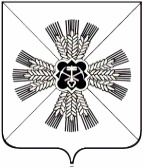 КЕМЕРОВСКАЯ ОБЛАСТЬ АДМИНИСТРАЦИЯ ПРОМЫШЛЕННОВСКОГО МУНИЦИПАЛЬНОГО ОКРУГАПОСТАНОВЛЕНИЕот «17» марта 2022 г. № 391-Ппгт. ПромышленнаяО согласии с проектом генерального плана Промышленновского муниципального округа и направлении его в Совет народных депутатов Промышленновского муниципального округаНа основании Федерального закона от 06.10.2003 № 131-ФЗ «Об общих принципах организации местного самоуправления в Российской Федерации», статей 24, 28 Градостроительного кодекса Российской Федерации, Устава муниципального образования Промышленновский муниципальный округ Кемеровской области - Кузбасса, заключений комиссии по проведению публичных слушаний по проекту генерального план Промышленновского муниципального округа от 25.01.2022 № 3, от 25.01.2022 № 4, от 26.01.2022 № 5, от 01.02.2022 № 6, 02.02.2022 № 7, от 08.02.2022 № 8, от 09.02.2022 № 9, от 15.02.2022 № 10, от 16.02.2022 № 11, от 22.02.2022 № 12, от 22.02.2022                  № 13:1. Принято решение о согласии с проектом генерального плана Промышленновского муниципального округа.2. Направить проект генерального плана Промышленновского муниципального округа в Совет народных депутатов Промышленновского муниципального округа. 3. Разместить настоящее постановление на официальном сайте администрации Промышленновского муниципального округа в сети Интернет и опубликовать в газете «Эхо».4. Контроль за исполнением настоящего постановления возложить                   на заместителя главы Промышленновского муниципального                              округа - начальника Управления по жизнеобеспечению и строительству администрации Промышленновского муниципального округа А.А. Зарубина.5.  Постановление вступает в силу со дня подписания.Исп. Ю.А. КрыловаТел. 74734ГлаваПромышленновского муниципального округаС.А. Федарюк